TANULMÁNYI SZERZŐDÉS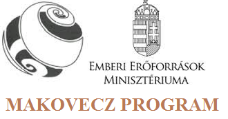 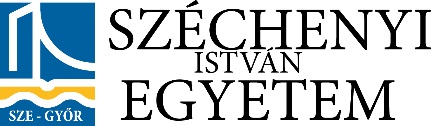 Makovecz-program ösztöndíj 20…../20… . tanévTanulmányi időszak: …………..……..-tól ………..………….-igTudományterület: ……………………………..…………..Tanulmányi szint (BA, MA, PhD/osztatlan):…………..Tanulmányi program részletezése:Hallgató neve: ….………………………………………………..                            E-mail címe:…………..@..........Születési idő:…………………………. Hely………………………..Küldő intézmény: …………………………………………………………           Ország: ………………………: Küldő intézmény címe:…………………………………………………………………..….………….            Koordinátorának neve:……………………………………………   E-mail címe:………………………………Fogadó intézmény: Széchenyi István Egyetem, Győr, MagyarországFogadó intézmény koordinátrora: Hoffmann Helga            E-mail címe: hoffmann@sze.huTantárgy kódja Tantárgy neve (listában megjelöltek szerint)Félév(1 v.2)ECTS (kreditpont)……………………………………………………………………………………………………………………………………………………………………………………………………………………………………………………………………………………………………………………………………………………………………………………………………………………………………………………………………………………………………………………………………………………………………………………………………………………………………………………………………………………………………………………………………………………………………………………………………………………………………………………………………………………………………………………………………………………………………………………………………………………………………………………………………………………………………………………………………………………………………………………………………………………..Hallgató aláírása ………………………………..                    Dátum:: …………………………………  Küldő intézményIgazoljuk, hogy egyetértünk a tanulmányi szerződésben foglaltakkal:Küldő intézmény koordinátora:Név: Beosztás
Aláírás:                                           Dátum:   Fogadó intézmény  Igazoljuk, hogy egyetértünk a tanulmányi szerződésben foglaltakkal Fogadó intézmény koordinátora:NévBeosztás:  Szakkoordinátor      Aláírás :                                          Dátum:                      